Ministry Information FormPlease acknowledge the following:Please read the follow statement and tick the boxes from which you wish to preclude your children: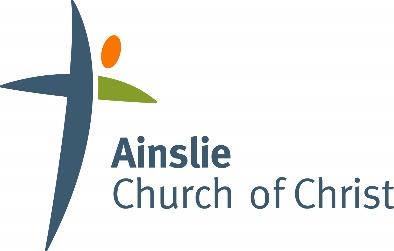 Church name:AINSLIE CHURCH OF CHRISTProgram name:GENERAL INFOGENERAL INFOGENERAL INFOGENERAL INFOGENERAL INFOGENERAL INFOParticipants Name:DOB:Parent/guardian name(s):Email:Phone:Dietary issues. Is there anything your child cannot eat or drink?Dietary issues. Is there anything your child cannot eat or drink? Yes (please indicate below) Yes (please indicate below) Yes (please indicate below) NoMedical conditions: Please list any medical conditions or allergies, and any medication or special care they require. If your child is anaphylactic to any substance please provide information regarding EpiPen and management plan.Medical conditions: Please list any medical conditions or allergies, and any medication or special care they require. If your child is anaphylactic to any substance please provide information regarding EpiPen and management plan.Medical conditions: Please list any medical conditions or allergies, and any medication or special care they require. If your child is anaphylactic to any substance please provide information regarding EpiPen and management plan.Medical conditions: Please list any medical conditions or allergies, and any medication or special care they require. If your child is anaphylactic to any substance please provide information regarding EpiPen and management plan.Medical conditions: Please list any medical conditions or allergies, and any medication or special care they require. If your child is anaphylactic to any substance please provide information regarding EpiPen and management plan.Medical conditions: Please list any medical conditions or allergies, and any medication or special care they require. If your child is anaphylactic to any substance please provide information regarding EpiPen and management plan.Transport authority: If I am unable to collect my child at the finishing time they may be transported home from the program with the following people:Transport authority: If I am unable to collect my child at the finishing time they may be transported home from the program with the following people:Transport authority: If I am unable to collect my child at the finishing time they may be transported home from the program with the following people:Transport authority: If I am unable to collect my child at the finishing time they may be transported home from the program with the following people:Transport authority: If I am unable to collect my child at the finishing time they may be transported home from the program with the following people:Transport authority: If I am unable to collect my child at the finishing time they may be transported home from the program with the following people:IN CASE OF EMERGENCYIN CASE OF EMERGENCYEmergency Contact 1:Emergency Contact 1:Name:Relationship to child:Mobile phone:Emergency Contact 2:Emergency Contact 2:Name:Relationship to child:Mobile phone:I authorise the leader in charge to arrange for my child to receive such first aid and medical treatment as a trained first aid person may deem necessaryI authorise the use of calling an ambulance in an emergencyI accept responsibility for payment of all expenses associated with such treatmentI DO NOT give permission for my child to participate in activities outside of the normal meeting complex except where they are within reasonable walking distanceI DO NOT give permission for my child to be transported in private cars arranged by the leaders of the groupI DO NOT permit photos taken of my child to be displayed in church publications, e.g. website, newsletters, brochures, etc.Name of Parent/Guardian:Parent/Guardian SignatureDate